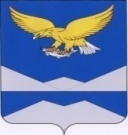 РОССИЙСКАЯ ФЕДЕРАЦИЯИРКУТСКАЯ ОБЛАСТЬКАЗАЧИНСКО-ЛЕНСКИЙ РАЙОНДУМАНЕБЕЛЬСКОГО МУНИЦИПАЛЬНОГО ОБРАЗОВАНИЯЧЕТВЕРТОГО СОЗЫВАР Е Ш Е Н И Еп. НебельРассмотрев и обсудив проект бюджета Небельского сельского поселения на 2022 год и плановый период 2023 и 2024 годов, в соответствии со статями 92,190 Бюджетного кодекса Российской Федерации, Федеральным законом от 06.10.2003 г. №131-ФЗ «Об общих принципах организации местного самоуправления и Российской Федерации», руководствуясь статьями 31, 47, 61, 62 Устава Небельского муниципального образования Казачинско-Ленского района Иркутской области, Дума Небельского сельского поселенияР Е Ш И Л А:Статья 1Утвердить основные характеристики бюджета Небельского сельского поселения (далее – местный бюджет) на 2022 год:прогнозируемый общий объем доходов бюджета в сумме 7 116 910 рублей, из них объем безвозмездных поступлений в сумме 2 182 300 рублей,  дотации на выравнивании бюджетной обеспеченности в сумме 1 784 600 рублей, субвенции из областного бюджета – 197 700 рублей, субсидии – 200 000 рублей;общий объем расходов местного бюджета в сумме 7 301 958 рублей;размер дефицита местного бюджета в сумме 185048 рублей, или 3,75% утвержденного общего годового объема доходов областного бюджета без учета утвержденного объема безвозмездных поступлений.Утвердить основные характеристики местного бюджета на плановый период 2023 и 2024 годов:прогнозируемый общий объем доходов местного бюджета на 2023 год в сумме 5 038 890 рублей, из них объем безвозмездных поступлений в сумме 3 093 500 рублей, из них дотации на выравнивании бюджетной обеспеченности в сумме 2 689 100 рублей, субвенции из областного бюджета – 204 400 рублей, субсидии – 200 000 рублей, на 2024 год в сумме 3 334 850 рублей, из них объем безвозмездных поступлений в сумме 1 356 800 рублей, из них дотации на выравнивании бюджетной обеспеченности в сумме 944 800 рублей, субвенции из областного бюджета – 212 000 рублей, субсидии – 200 000рублей;общий объем расходов местного бюджета на 2023 год в сумме 4 989 156 рублей, на 2024 год в сумме 3 249 176 рублей;размер дефицита местного бюджета на 2023 год в сумме 
72952 рублей, или 3,75% утвержденного общего годового объема доходов местного бюджета без учета утвержденного объема безвозмездных поступлений, на 2024 год в сумме 74177 рублей, или 3,75% утвержденного общего годового объема доходов местного бюджета без учета утвержденного объема безвозмездных поступлений.Статья 2Установить, что доходы местного бюджета, поступающие в 2022 – 2024 годах, формируются за счет:1) налоговых доходов, в том числе:а) доходов от региональных налогов в соответствии с нормативами, установленными Бюджетным кодексом Российской Федерации;б) доходов от федеральных налогов и сборов, в том числе налогов, предусмотренных специальными налоговыми режимами, в соответствии с нормативами, установленными Бюджетным кодексом Российской Федерации и Федеральным законом «О федеральном бюджете на 2022 год и на плановый период 2023 и 2024 годов»;2) неналоговых доходов;3) безвозмездных поступлений.Статья 3Установить нормативы отчислений по доходам от местных налогов в бюджет Небельского сельского поселения на 2022 год и на плановый период 2023 и 2024 годов согласно приложению 1 к настоящему решению.Статья 4Установить прогнозируемые доходы местного бюджета на 2022 год и на плановый период 2023 и 2024 годов по классификации доходов бюджетов Российской Федерации согласно приложениям 2, 3 к настоящему решению.Статья 51. Установить перечень главных администраторов доходов бюджета Небельского сельского поселения согласно приложению 4 к настоящему решению.2. Установить перечень главных администраторов источников финансирования дефицита бюджета Небельского сельского поселения согласно приложению 5 к настоящему решению.Статья 61. Утвердить распределение бюджетных ассигнований по разделам и подразделам классификации расходов бюджетов на 2022 год и на плановый период 2023 и 2024 годов согласно приложениям 6, 7 к настоящему решению.2. Утвердить распределение бюджетных ассигнований по разделам, подразделам, целевым статьям (муниципальным программам Небельского сельского поселения и не программным направлениям деятельности), группам видов расходов, подразделам классификации расходов бюджетов на 2022 год и на плановый период 2023 и 2024 годов согласно приложениям 8, 9 к настоящему решению.3. Утвердить ведомственную структуру расходов местного бюджета на 2022 год и на плановый период 2023 и 2024 годов (по главным распорядителям средств областного бюджета, разделам, подразделам, целевым статьям (муниципальным программам Иркутской области и не программным направлениям деятельности), группам видов расходов классификации расходов бюджетов) согласно приложению №10, 11 к настоящему решению.Статья 7Установить, что в расходной части местного бюджета создается резервный фонд администрации Небельского сельского поселения:на 2022 год в сумме 1 000,0 рублей;на 2023 год в сумме 1 000,0 рублей;на 2024 год в сумме 1 000,0 рублей.Статья 8 Утвердить объем бюджетных ассигнований дорожного фонда Небельского сельского поселения:На 2022 год в размере 389 110 рублей;На 2023 год в размере 407 890 рублей;На 2024 год в размере 440 550 рублей.Статья 9Утвердить объем межбюджетных трансфертов, предоставляемого из бюджета Небельского сельского поселения в бюджет муниципального района:на 2021 год в сумме 878 901 рублей;на 2022 год в сумме 386 229 рублей;на 2023 год в сумме 6 332 рублей.Статья 10Установить, что остатки средств местного бюджета на начало текущего финансового года в объеме до 100 процентов могут направляться на покрытие временных кассовых разрывов, возникающих при исполнении местного бюджета, и на увеличение бюджетных ассигнований дорожного фонда Небельского сельского поселения, в объеме, не превышающем сумму остатка неиспользованных бюджетных ассигнований дорожного фонда Небельского сельского поселения.Статья 11 Установить, что в текущем финансовом году могут быть внесены изменения и поправки в местный бюджет по причине увеличения или уменьшения прогнозируемых доходов  и перераспределения средств между статьями в расходной части местного бюджета.Статья 12Установить, что безвозмездные поступления от юридических и физических лиц, имеющие целевое назначение, фактически полученные при исполнении местного бюджета сверх объемов, утвержденных настоящим решением, направляются на увеличение бюджетных ассигнований местного бюджета соответственно целям их предоставления.Установить, что безвозмездные поступления от юридических и физических лиц, фактически полученные в 2021 году при исполнении областного бюджета сверх объемов, утвержденных настоящим решением, в связи с чрезвычайной ситуацией, сложившейся в результате стихийных бедствий распределяются между главными распорядителями средств местного бюджета для расходования указанных средств на мероприятия по ликвидации последствий указанной чрезвычайной ситуации на основании решений Думы Небельского сельского поселения.Статья 131. Утвердить предельный объем муниципального долга Небельского сельского поселения:на 2022 год в сумме 4 934 600 рублей;на 2023 год в сумме 1 945 400 рублей;на 2024 год в сумме 1 978 000 рублей.2. Утвердить верхний предел муниципального долга Небельского сельского поселения: по состоянию на 1 января 2022 года в размере 445 982 рублей, в том числе верхний предел долга по муниципальным гарантиям– 0 рублей;по состоянию на 1 января 2023 года в размере 518 934 рублей, в том числе верхний предел долга по муниципальным гарантиям– 0  рублей;по состоянию на 1 января 2024 года в размере 593 111 рублей, в том числе верхний предел долга по муниципальным гарантиям– 0  рублей.Установить предельный объем расходов на обслуживание муниципального долга Небельского сельского поселения:в 2022 году в размере 1 433 рубля;в 2023 году в размере 17 765 рубля;в 2024 году в размере 24 560 рублей.Статья 14Утвердить программу государственных внутренних заимствований Небельского сельского поселения на 2022 год и на плановый период 2023 и 2024 годов согласно приложению 12 к настоящему решению.Статья 15Утвердить источники внутреннего финансирования дефицита местного бюджета на 2022 год и на плановый период 2023 и 2024 годов согласно приложениям 13, 14 к настоящему решению.Статья 16Установить, что при исполнении бюджета Небельского сельского поселения на 2022 год и на плановый период 2023 и 2024 годов приоритетными направлениями расходов являются следующие:Выплата заработной платы с начислениями на нее работникам казенных учреждений, находящихся в ведении органов местного самоуправления;Расходы на оплату коммунальных услуг.Статья 17Настоящее решение вступает в силу после дня его официального опубликования, но не ранее 1 января 2022  года.Опубликовать настоящее решение в информационном «Вестнике Небельского муниципального образования Казачинско-Ленского района Иркутской области» и на официальном сайте администрации Небельского сельского поселения в информационно-телекоммуникационной сети «Интернет» по адресу: www.adm-neb.ru.Глава Небельского сельского поселения                                                    А.А.Попович(рублей)		(рублей)(рублей)                                                                                                         (РУБЛЕЙ)(рублей) от 25 декабря 2021 года от 25 декабря 2021 года от 25 декабря 2021 года№ 110┌                                                                     ┐   ┌                                                                     ┐   О бюджете Небельского сельского поселения на 2022 год и плановый период 2023 и 2024 годовПриложение 1к решению Думы Небельского сельского поселения «О бюджете Небельского сельского поселения на 2022 год и плановый период 2023 и 2024 годов»от 25 декабря 2021 г. №  110Приложение 1к решению Думы Небельского сельского поселения «О бюджете Небельского сельского поселения на 2022 год и плановый период 2023 и 2024 годов»от 25 декабря 2021 г. №  110Нормативы распределения доходов между бюджетами бюджетной системы Небельского сельского поселения на 2022-2024 годы                                                   Нормативы распределения доходов между бюджетами бюджетной системы Небельского сельского поселения на 2022-2024 годы                                                   Нормативы распределения доходов между бюджетами бюджетной системы Небельского сельского поселения на 2022-2024 годы                                                   Нормативы распределения доходов между бюджетами бюджетной системы Небельского сельского поселения на 2022-2024 годы                                                   (в процентах)Наименование групп, подгрупп, статей и подстатей доходовКод бюджетной классификации Российской ФедерацииНормативы отчислений <*>Нормативы отчислений <*>Наименование групп, подгрупп, статей и подстатей доходовКод бюджетной классификации Российской ФедерацииБюджет районаБюджет поселенияНАЛОГОВЫЕ И НЕНАЛОГОВЫЕ ДОХОДЫ 1 00 00000 00 0000 000ЗАДОЛЖЕННОСТЬ И ПЕРЕРАСЧЕТЫ ПО ОТМЕННЫМ НАЛОГАМ, СБОРАМ И ИНЫМ ОЯЗАТЕЛЬНЫМ ПЛАТЕЖАМ1 09 00000 00 0000 000Прочие налоги и сборы (по отмененным местным налогам и сборам)1 09 07000 00 0000 110Налог на рекламу1 09 07010 00 0000 110Налог на рекламу, мобилизуемый на территориях муниципальных районов1 09 07013 05 0000 110100-Целевые сборы с граждан и предприятий, учреждений, организаций на содержание милиции, на благоустройство территорий, на нужды образования и другие цели1 09 07030 05 0000 110Целевые сборы с граждан и предприятий, учреждений, организаций на содержание милиции, на благоустройство территорий, на нужды образования и другие цели, мобилизуемые на территориях муниципальных районов1 09 07033 05 0000 110100-Прочие местные налоги и сборы1 09 07050 00 0000 110Прочие местные налоги и сборы1 09 07050 00 0000 110100-ДОХОДЫ ОТ ОКАЗАНИЯ ПЛАТНЫХ УСЛУГ И КОМПЕНСАЦИИ ЗАТРАТГОСУДАРСТВА1 13 00000 00 0000 000 Доходы от оказания платных услуг1 13 01000 00 0000 130 Прочие доходы от оказания платных услуг1 13 01990 00 0000 130 Прочие доходы от оказания платных услуг получателями средств бюджетов муниципальных районов   1 13 01995 05 0000 130 100- АДМИНИСТРАТИВНЫЕ ПЛАТЕЖИ И СБОРЫ  1 15 00000 00 0000 000Платежи, взимаемые государственными и муниципальными организациями за выполнение определенных функций1 15 02000 00 0000 140Платежи, взимаемые муниципальными организациями за выполнение определенных функций1 15 02050 05 0000 140100-ПРОЧИЕ НЕНАЛОГОВЫЕ ДОХОДЫ1 17 00000 00 0000 000Невыясненные поступления1 17 01000 00 0000 180Невыясненные поступления, зачисляемые в бюджеты муниципальных районов1 17 01050 05 0000 180* -  Нормативы установлены от общей суммы дохода, подлежащего зачислению в бюджет поселения.* -  Нормативы установлены от общей суммы дохода, подлежащего зачислению в бюджет поселения.* -  Нормативы установлены от общей суммы дохода, подлежащего зачислению в бюджет поселения.* -  Нормативы установлены от общей суммы дохода, подлежащего зачислению в бюджет поселения.Приложение 2к решению Думы Небельского сельского поселения «О бюджете Небельского сельского поселения на 2022 год и плановый период 2023 и 2024 годов»от 25 декабря 2021 г. №  110Приложение 2к решению Думы Небельского сельского поселения «О бюджете Небельского сельского поселения на 2022 год и плановый период 2023 и 2024 годов»от 25 декабря 2021 г. №  110Прогнозируемые доходы Небельского сельского поселения бюджета муниципального образования на 2022 год                                                    Прогнозируемые доходы Небельского сельского поселения бюджета муниципального образования на 2022 год                                                    Прогнозируемые доходы Небельского сельского поселения бюджета муниципального образования на 2022 год                                                    Прогнозируемые доходы Небельского сельского поселения бюджета муниципального образования на 2022 год                                                    (тыс.руб.)Наименование Код бюджетной классификации Российской ФедерацииКод бюджетной классификации Российской ФедерацииСумма2022главного админи-стратора доходовдоходы бюджетаНАЛОГОВЫЕ И НЕНАЛОГОВЫЕ ДОХОДЫ1821 00 00000 00 0000 0004 934 610,0НАЛОГИ НА ПРИБЫЛЬ, ДОХОДЫ1821 01 00000 00 0000 0004 000 000,0Налог на прибыль организацийНалог на доходы физических лиц с доходов, источником которых является налоговый агент, за исключением доходов, в отношении которых исчисление и уплата налога осуществляются в соответствии со статьями 227, 227.1 и 228 Налогового кодекса Российской Федерации1821 01 02000 01 0000 1104 000 000,0НАЛОГИ НА ТОВАРЫ (РАБОТЫ, УСЛУГИ), РЕАЛИЗУЕМЫЕ НА ТЕРРИТОРИИ РОССИЙСКОЙ ФЕДЕРАЦИИ1001 03 00000 00 0000 000389 110,0Акцизы по подакцизным товарам (продукции), производимым на территории Российской Федерации1001 03 02000 01 0000 110389 110,0НАЛОГИ НА ИМУЩЕСТВО1821 06 00000 00 0000 000422 000,0Налог на имущество физических лиц, взимаемый по ставкам, применяемым к объектам налогообложения, расположенным в границах сельских поселений1821 06 01030 10 0000 1102 000,0Земельный налог с организаций, обладающих земельным участком, расположенным в границах сельских поселений1821 06 06033 00 0000 110375 000,0Земельный налог с физических лиц, обладающих земельным участком, расположенным в границах сельских поселений1821 06 06040 00 0000 11045 000,0ГОСУДАРСТВЕННАЯ ПОШЛИНА9571 08 00000 00 0000 0004 000,0Государственная пошлина за совершение нотариальных действий должностными лицами органов местного самоуправления, уполномоченными в соответствии с законодательными актами Российской Федерации на совершение нотариальных действий9571 08 04020 01 1000 1104 000,0Государственная пошлина за государственную регистрацию, а также за совершение прочих юридически значимых действий9571 08 04020 01 4000 110ДОХОДЫ ОТ ИСПОЛЬЗОВАНИЯ ИМУЩЕСТВА, НАХОДЯЩЕГОСЯ В ГОСУДАРСТВЕННОЙ И МУНИЦИПАЛЬНОЙ СОБСТВЕННОСТИ9571 11 00000 00 0000 000110 000,0Доходы в виде прибыли, приходящейся на доли в уставных (складочных) капиталах хозяйственных товариществ и обществ, или дивидендов по акциям, принадлежащим Российской Федерации, субъектам Российской Федерации или муниципальным образованиям9571 11 01000 00 0000 120Доходы, получаемые в виде арендной платы, а также средства от продажи права на заключение договоров аренды за земли, находящиеся в собственности сельских поселений (за исключением земельных участков муниципальных бюджетных и автономных учреждений)9571 11 05025 10 0000 120Доходы от сдачи в аренду имущества, находящегося в оперативном управлении органов управления сельских поселений и созданных ими учреждений (за исключением имущества муниципальных бюджетных и автономных учреждений)9571 11 05035 10 0000 120110 000,0Платежи от государственных и муниципальных унитарных предприятий9571 11 07000 00 0000 120ДОХОДЫ ОТ ОКАЗАНИЯ ПЛАТНЫХ УСЛУГ И КОМПЕНСАЦИИ ЗАТРАТ ГОСУДАРСТВА9571 13 00000 00 0000 0009 000,0Прочие доходы от оказания платных услуг (работ) получателями средств бюджетов сельских поселений9571 13 01995 10 0000 1307 000,0Прочие доходы от компенсации затрат бюджетов сельских поселений9571 13 02995 10 0000 1302 000,0Доходы от реализации иного имущества, находящегося в собственности городских поселений (за исключением имущества муниципальных бюджетных и автономных учреждений, а также имущества муниципальных унитарных предприятий, в том числе казенных), в части реализации материальных запасов по указанному имуществу957114 02053 10 000 0410ПРОЧИЕ НЕНАЛОГОВЫЕ ДОХОДЫ9571 17 00000 00 0000 000500,0Невыясненные поступления9571 17 01000 00 0000 180Прочие неналоговые доходы9571 17 05000 00 0000 180500,0Прочие неналоговые доходы бюджетов сельских поселений9571 17 05050 10 0000 180500,0БЕЗВОЗМЕЗДНЫЕ ПОСТУПЛЕНИЯ0002 00 00000 00 0000 0002 182 300,0БЕЗВОЗМЕЗДНЫЕ ПОСТУПЛЕНИЯ ОТ ДРУГИХ БЮДЖЕТОВ БЮДЖЕТНОЙ СИСТЕМЫ РОССИЙСКОЙ ФЕДЕРАЦИИ0002 02 00000 00 0000 0002 182 300,0Дотации бюджетам бюджетной системы Российской Федерации9072 02 10000 00 0000 1501 784  600,0Дотации бюджетам сельских поселений на поддержку мер по обеспечению сбалансированности бюджетов9072 02 15002 10 0000 1500,0Дотации бюджетам сельских поселений на выравнивание бюджетной обеспеченности(район)9072 02 16001 10 0000 1501 784 600,0Субсидии бюджетам бюджетной системы Российской Федерации (межбюджетные субсидии)9572 02 20000 00 0000 150200 000,0Прочие субсидии бюджетам сельских поселений9572 02 29999 10 0000 150200 000,0Субвенции бюджетам бюджетной системы Российской Федерации2 02 30000 00 0000 150197 700, 0Субвенции бюджетам сельских поселений на осуществление первичного воинского учета на территориях, где отсутствуют военные комиссариаты9572 02 35118 10 0000 150197 700,0Субвенции бюджетам сельских поселений на выполнение передаваемых полномочий субъектов Российской Федерации9572 02 30024 10 0000 150700,0Прочие межбюджетные трансферты, передаваемые бюджетам сельских поселений9572 02 49999 10 0000 1500,0Итого доходов7 116 910,0Приложение 3к решению Думы Небельского сельского поселения «О бюджете Небельского сельского поселения на 2022 год и плановый период 2023 и 2024 годов»от 25 декабря 2021 г. №  110ПРОГНОЗИРУЕМЫЕ ДОХОДЫ НЕБЕЛЬСКОГО СЕЛЬСКОГО ПОСЕЛЕНИЯ БЮДЖЕТА  МУНИЦИПАЛЬНОГО ОБРАЗОВАНИЯ НА ПЛАНОВЫЙ ПЕРИОД 2023 И 2024 ГОДАПРОГНОЗИРУЕМЫЕ ДОХОДЫ НЕБЕЛЬСКОГО СЕЛЬСКОГО ПОСЕЛЕНИЯ БЮДЖЕТА  МУНИЦИПАЛЬНОГО ОБРАЗОВАНИЯ НА ПЛАНОВЫЙ ПЕРИОД 2023 И 2024 ГОДАНаименование Код бюджетной классификации Российской ФедерацииКод бюджетной классификации Российской ФедерацииСумма 2023Сумма 2024главного админи-стратора доходов доходы бюджетаНАЛОГОВЫЕ И НЕНАЛОГОВЫЕ ДОХОДЫ182 1 00 00000 00 0000 0001 945 390,01 978 050,0НАЛОГИ НА ПРИБЫЛЬ, ДОХОДЫ182 1 01 00000 00 0000 0001 000 000,01 000 000,0Налог на прибыль организаций182 1 01 01000 00 0000 110Налог на доходы физических лиц с доходов, источником которых является налоговый агент, за исключением доходов, в отношении которых исчисление и уплата налога осуществляются в соответствии со статьями 227, 227.1 и 228 Налогового кодекса Российской Федерации182 1 01 02000 01 0000 1101 000 000,01 000 000,0НАЛОГИ НА ТОВАРЫ (РАБОТЫ, УСЛУГИ), РЕАЛИЗУЕМЫЕ НА ТЕРРИТОРИИ РОССИЙСКОЙ ФЕДЕРАЦИИ100 1 03 00000 00 0000 000407 890,0440 550,0Акцизы по подакцизным товарам (продукции), производимым на территории Российской Федерации1001 03 02000 01 0000 110407 890,0440 550,0НАЛОГИ НА ИМУЩЕСТВО1821 06 00000 00 0000 000422 000,0422 000,0Налог на имущество физических лиц, взимаемый по ставкам, применяемым к объектам налогообложения, расположенным в границах сельских поселений1821 06 01030 10 0000 1102 000,02 000,0Земельный налог с организаций, обладающих земельным участком, расположенным в границах сельских поселений1821 06 06000 00 0000 110375 000,0375 000,0Земельный налог с физических лиц, обладающих земельным участком, расположенным в границах сельских поселений1821 06 06040 00 0000 11045 000,045 000,0ГОСУДАРСТВЕННАЯ ПОШЛИНА9571 08 00000 00 0000 0006 000,06 000,0Государственная пошлина за совершение нотариальных действий должностными лицами органов местного самоуправления, уполномоченными в соответствии с законодательными актами РФ на совершение нотариальных действий9571 08 04020 01 1000 1106 000,06 000,0Государственная пошлина за государственную регистрацию, а также за совершение прочих юридически значимых действий9571 08 04020 01 4000 110ДОХОДЫ ОТ ИСПОЛЬЗОВАНИЯ ИМУЩЕСТВА, НАХОДЯЩЕГОСЯ В ГОСУДАРСТВЕННОЙ И МУНИЦИПАЛЬНОЙ СОБСТВЕННОСТИ9571 11 00000 00 0000 000100 000,0100 000,0Доходы в виде прибыли, приходящейся на доли в уставных (складочных) капиталах хозяйственных товариществ и обществ, или дивидендов по акциям, принадлежащим Российской Федерации, субъектам Российской Федерации или муниципальным образованиям9571 11 01000 00 0000 120Доходы, получаемые в виде арендной платы, а также средства от продажи права на заключение договоров аренды за земли, находящиеся в собственности сельских поселений (за исключением земельных участков муниципальных бюджетных и автономных учреждений)9571 11 05025 10 0000 120Доходы от сдачи в аренду имущества, находящегося в оперативном управлении органов управления сельских поселений и созданных ими учреждений (за исключением имущества муниципальных бюджетных и автономных учреждений)9571 11 05035 10 0000 120100 000,0100 000,0Платежи от государственных и муниципальных унитарных предприятий9571 11 07000 00 0000 120ДОХОДЫ ОТ ОКАЗАНИЯ ПЛАТНЫХ УСЛУГ И КОМПЕНСАЦИИ ЗАТРАТ ГОСУДАРСТВА9571 13 00000 00 0000 0009 000,09 000,0Прочие доходы от оказания платных услуг (работ) получателями средств бюджетов сельских поселений9571 13 02995 10 0000 1307 000,07 000,0Прочие доходы от компенсации затрат бюджетов сельских поселений9571 13 02995 10 0000 1302 000,02 000,0Доходы от реализации иного имущества, находящегося в собственности городских поселений (за исключением имущества муниципальных бюджетных и автономных учреждений, а также имущества муниципальных унитарных предприятий, в том числе казенных), в части реализации материальных запасов по указанному имуществу957114 02053 10 000 04100,00,0ПРОЧИЕ НЕНАЛОГОВЫЕ ДОХОДЫ9571 17 00000 00 0000 000500,0500,0Невыясненные поступления9571 17 01000 00 0000 1800,00,0Прочие неналоговые доходы9571 17 05000 00 0000 180500,0500,0Прочие неналоговые доходы бюджетов сельских поселений9571 17 05050 10 0000 180500,0500,0БЕЗВОЗМЕЗДНЫЕ ПОСТУПЛЕНИЯ0002 00 00000 00 0000 0003 093 500,01 356 800,0БЕЗВОЗМЕЗДНЫЕ ПОСТУПЛЕНИЯ ОТ ДРУГИХ БЮДЖЕТОВ БЮДЖЕТНОЙ СИСТЕМЫ РОССИЙСКОЙ ФЕДЕРАЦИИ0002 02 00000 00 0000 0003 093 500,01 356 800,0Дотации бюджетам бюджетной системы Российской Федерации9072 02 10000 00 0000 1502 689 100,0944 800,0Дотации бюджетам сельских поселений на поддержку мер по обеспечению сбалансированности бюджетов9072 02 15002 10 0000 1500,00,0Дотации бюджетам сельских поселений на выравнивание бюджетной обеспеченности(район)9072 02 15001 10 0000 1502 689 100,0944 800,0Субсидии бюджетам бюджетной системы Российской Федерации (межбюджетные субсидии)9572 02 20000 00 0000 150200 000,0200 000,0Прочие субсидии бюджетам сельских поселений9572 02 29999 10 0000 150200 000,0200 000,0Субвенции бюджетам бюджетной системы Российской Федерации2 02 30000 00 0000 150204 400,0212 000,0Субвенции бюджетам сельских поселений на осуществление первичного воинского учета на территориях, где отсутствуют военные комиссариаты9572 02 35118 10 0000 150203 700,0211 300,0Субвенции бюджетам сельских поселений на выполнение передаваемых полномочий субъектов Российской Федерации9572 02 30024 10 0000 150700,0700,0Итого доходов5 038 890,03 334 850,0Приложение 4к решению Думы Небельского сельского поселения «О бюджете Небельского сельского поселения на 2022 год и плановый период 2023 и 2024 годов»от 25 декабря 2021 г. №  110Перечень главных администраторов доходов бюджета Небельского сельского поселения Казачинско-Ленского района Иркутской области на 2022 годПеречень главных администраторов доходов бюджета Небельского сельского поселения Казачинско-Ленского района Иркутской области на 2022 годКод бюджетной классификации Российской ФедерацииКод бюджетной классификации Российской ФедерацииНаименование главного администратора доходов бюджетаКод бюджетной классификации Российской ФедерацииКод бюджетной классификации Российской ФедерацииНаименование главного администратора доходов бюджетаглавного администратора доходовдоходов бюджетаНаименование главного администратора доходов бюджета957 Администрация Небельского сельского поселения Казачинско-Ленского района Иркутской области957 Администрация Небельского сельского поселения Казачинско-Ленского района Иркутской области957 Администрация Небельского сельского поселения Казачинско-Ленского района Иркутской области9571 08 04020 01 1000 110Государственная пошлина за совершение нотариальных действий должностными лицами органов местного самоуправления, уполномоченными в соответствии с законодательными актами Российской Федерации на совершение нотариальных действий(сумма платежа(перерасчеты, недоимка и задолженность по соответствующему платежу, в том числе по отмененному))9571 08 04020 01 4000 110Государственная пошлина за совершение нотариальных действий должностными лицами органов местного самоуправления, уполномоченными в соответствии с законодательными актами Российской Федерации на совершение нотариальных действий (прочие поступления)9571 11 05025 10 0000 120Доходы, получаемые в виде арендной платы, а также средства от продажи права на заключение договоров аренды за земли, находящиеся в собственности поселений (за исключением земельных участков муниципальных, бюджетных, автономных учреждений)9571 11 05035 10 0000 120Доходы от сдачи в аренду имущества,  находящегося в оперативном управлении органов управления поселений и созданных ими учреждений (за исключением имущества муниципальных, бюджетных, автономных учреждений).9571 13 01995 10 0000 130 Прочие доходы от оказания платных услуг (работ) получателями средств бюджетов сельских поселений9571 13 02995 10 0000 130 Прочие доходы от компенсации затрат бюджетов сельских поселений9571 14 02053 10 0000 410 Доходы от реализации иного имущества, находившегося в собственности сельских поселений (за исключением имущества муниципальных бюджетных и автономных учреждений, а также имущества муниципальных унитарных предприятий, в том числе казенных), в части реализации основных средств по указанному имуществу9571 17 01050 10 0000 180Невыясненные поступления, зачисляемые в бюджеты сельских поселений9571 17 05050 10 0000 180Прочие неналоговые доходы бюджетов сельских поселений9572 02 29999 10 0000 150Прочие субсидии бюджетам сельских поселений9572 02 35118 10 0000 150Субвенции бюджетам сельских поселений на осуществление первичного воинского учета на территориях, где отсутствуют военные комиссариаты9572 02 30024 10 0000 150Субвенция бюджетам сельских поселений на выполнение передаваемых полномочий субъектов Российской Федерации9572 02 49999 10 0000 150Прочие межбюджетные трансферты, передаваемые бюджетам сельских поселений907 Финансовое управление администрации Казачинско-Ленского муниципального района 907 Финансовое управление администрации Казачинско-Ленского муниципального района 907 Финансовое управление администрации Казачинско-Ленского муниципального района 9072 02 15001 10 0000 150Дотации бюджетам поселений на выравнивание бюджетной обеспеченности из бюджета субъекта РФ9071 17 01050 10 0000 180Невыясненные поступления, зачисляемые в бюджеты сельских поселений9072 02 15002 10 0000 150Дотации бюджетам сельских поселений на поддержку мер по обеспечению сбалансированности бюджетов.9072 08 05000 10 0000 150Перечисления из бюджетов поселений (в бюджеты поселений), для осуществления возврата (зачета) уплаченных или излишне взысканных сумм налогов, сборов и иных платежей, а также сумм процентов за несвоевременное осуществление такого возврата и процентов начисленныхПриложение 5к решению Думы Небельского сельского поселения «О бюджете Небельского сельского поселения на 2022 год и плановый период 2023 и 2024 годов»от 25 декабря 2021 г. №  110Перечень главных администраторов источников финансирования дефицита бюджета Небельского сельского поселения Казачинско-Ленского района Иркутской области на 2022 годПеречень главных администраторов источников финансирования дефицита бюджета Небельского сельского поселения Казачинско-Ленского района Иркутской области на 2022 годКод бюджетной классификации Российской ФедерацииКод бюджетной классификации Российской ФедерацииНаименование главного администратора источника бюджетаКод бюджетной классификации Российской ФедерацииКод бюджетной классификации Российской ФедерацииНаименование главного администратора источника бюджетаглавного администратора источниковисточники бюджетаНаименование главного администратора источника бюджета957 Администрация Небельского сельского поселения957 Администрация Небельского сельского поселения957 Администрация Небельского сельского поселения957 0102 00 00 10 0000 710Получение кредитов от кредитных организаций бюджетами сельских поселений в валюте Российской Федерации957 0103 00 00 10 0000 810Погашение бюджетами сельских поселений кредитов от других бюджетов бюджетной системы Российской Федерации в валюте Российской Федерации957 0102 00 00 10 0000 810Погашение бюджетами сельских поселений кредитов от кредитных организаций в валюте Российской Федерации957 0103 00 00 10 0000 710Получение кредитов от других бюджетов бюджетной системы Российской Федерации бюджетами сельских поселений в валюте Российской Федерации957 0105 02 01 10 0000 510Увеличение прочих остатков денежных средств бюджетов сельских поселений957 0105 02 01 10 0000 610Уменьшение прочих остатков денежных средств бюджетов сельских поселенийПриложение 6к решению Думы Небельского сельского поселения «О бюджете Небельского сельского поселения на 2022 год и плановый период 2023 и 2024 годов» от 25 декабря 2021 г. №  110РАСПРЕДЕЛЕНИЕ БЮДЖЕТНЫХ АССИГНОВАНИЙ ПО РАЗДЕЛАМ И ПОДРАЗДЕЛАМ КЛАССИФИКАЦИИ РАСХОДОВ БЮДЖЕТОВ НА 2021 ГОДРАСПРЕДЕЛЕНИЕ БЮДЖЕТНЫХ АССИГНОВАНИЙ ПО РАЗДЕЛАМ И ПОДРАЗДЕЛАМ КЛАССИФИКАЦИИ РАСХОДОВ БЮДЖЕТОВ НА 2021 ГОДНаименованиеРзПРСуммаОБЩЕГОСУДАРСТВЕННЫЕ ВОПРОСЫ01003 880 313,00Функционирование высшего должностного лица субъекта Российской Федерации и муниципального образования0102651 000,00Функционирование Правительства Российской Федерации, высших исполнительных органов государственной власти субъектов Российской Федерации, местных администраций01043 227 613,00Обеспечение проведения выборов и референдумов01070,00Резервные фонды01111 000,00Другие общегосударственные вопросы0113700,00НАЦИОНАЛЬНАЯ ОБОРОНА0200197 000,00Мобилизационная и вневойсковая подготовка0203197 000,00НАЦИОНАЛЬНАЯ БЕЗОПАСНОСТЬ И ПРАВООХРАНИТЕЛЬНАЯ ДЕЯТЕЛЬНОСТЬ03003 000,00Защита населения и территории от чрезвычайных ситуаций природного и техногенного характера, гражданская оборона03093 000,00НАЦИОНАЛЬНАЯ ЭКОНОМИКА0400389 110,00Дорожное хозяйство (дорожные фонды)0409389 110,00Связь и информатика0410Другие вопросы в области национальной экономики0412ЖИЛИЩНО-КОММУНАЛЬНОЕ ХОЗЯЙСТВО0500100 000,00Жилищное хозяйство0501Коммунальное хозяйство0502Благоустройство0503100 000,00Другие вопросы в области жилищно-коммунального хозяйства0505КУЛЬТУРА, КИНЕМАТОГРАФИЯ08001 852 200,00Культура08011 852 200,00Обслуживание внутреннего муниципального долга13011 433,00Обслуживание внутреннего муниципального долга13011 433,00МЕЖБЮДЖЕТНЫЕ ТРАНСФЕРТЫ ОБЩЕГО ХАРАКТЕРА БЮДЖЕТАМ БЮДЖЕТНОЙ СИСТЕМЫ РОССИЙСКОЙ ФЕДЕРАЦИИ1400878 901,00Дотации на выравнивание бюджетной обеспеченности субъектов Российской Федерации и муниципальных образований1401Иные дотации1402Прочие межбюджетные трансферты общего характера1403878 901,00ИТОГО:7 301 958,00Приложение 7к решению Думы Небельского сельского поселения «О бюджете Небельского сельского поселения на 2022 год и плановый период 2023 и 2024 годов»от 25 декабря 2021 г. №  110РАСПРЕДЕЛЕНИЕ БЮДЖЕТНЫХ АССИГНОВАНИЙ ПО РАЗДЕЛАМ И ПОДРАЗДЕЛАМ КЛАССИФИКАЦИИ РАСХОДОВ БЮДЖЕТОВ НА ПЛАНОВЫЙ ПЕРИОД 2023 И 2024 ГОДНаименованиеРзПРСумма 2023 годаСумма 2024 годаОБЩЕГОСУДАРСТВЕННЫЕ ВОПРОСЫ01002 709 026,001 819 034,00Функционирование высшего должностного лица субъекта Российской Федерации и муниципального образования0102520 800,00350 000,00Функционирование Правительства Российской Федерации, высших исполнительных органов государственной власти субъектов Российской Федерации, местных администраций01042 186 526,001 467 334,00Обеспечение проведения выборов и референдумов01070,000,00Резервные фонды01111 000,001 000,00Другие общегосударственные вопросы0113700,00700,00НАЦИОНАЛЬНАЯ ОБОРОНА0200203 700,00211 300,00Мобилизационная и вневойсковая подготовка0203203 700,00211 300,00НАЦИОНАЛЬНАЯ БЕЗОПАСНОСТЬ И ПРАВООХРАНИТЕЛЬНАЯ ДЕЯТЕЛЬНОСТЬ03001 000,001 000,00Защита населения и территории от чрезвычайных ситуаций природного и техногенного характера, гражданская оборона03091 000,001 000,00НАЦИОНАЛЬНАЯ ЭКОНОМИКА0400407 890,00440 550,00Дорожное хозяйство (дорожные фонды)0409407 890,00440 550,00Связь и информатика0410Другие вопросы в области национальной экономики0412ЖИЛИЩНО-КОММУНАЛЬНОЕ ХОЗЯЙСТВО050084 511,0010 000,00Жилищное хозяйство0501Коммунальное хозяйство0502Благоустройство050384 511,0010 000,00Другие вопросы в области жилищно-коммунального хозяйства0505КУЛЬТУРА, КИНЕМАТОГРАФИЯ08001 179 035,00736 400,00Культура08011 179 035,00736 400,00МЕЖБЮДЖЕТНЫЕ ТРАНСФЕРТЫ ОБЩЕГО ХАРАКТЕРА БЮДЖЕТАМ БЮДЖЕТНОЙ СИСТЕМЫ РОССИЙСКОЙ ФЕДЕРАЦИИ140017 765,0024 560,00Обслуживание внутреннего муниципального долга140317 765,0024 560,00МЕЖБЮДЖЕТНЫЕ ТРАНСФЕРТЫ ОБЩЕГО ХАРАКТЕРА БЮДЖЕТАМ БЮДЖЕТНОЙ СИСТЕМЫ РОССИЙСКОЙ ФЕДЕРАЦИИ1400386 229,006 332,00Прочие межбюджетные трансферты общего характера1403386 229,006 332,00ИТОГО:4 989 156,003 249 176,00Приложение 8к решению Думы Небельского сельского поселения «О бюджете Небельского сельского поселения на 2022 год и плановый период 2023 и 2024 годов»от 25 декабря 2021 г. №  110РАСПРЕДЕЛЕНИЕ БЮДЖЕТНЫХ АССИГНОВАНИЙ ПО РАЗДЕЛАМ. ПОДРАЗДЕЛАМ ЦЕЛЕВЫМ СТАТЬЯМ И ВИДАМ РАСХОДОВ КЛАССИФИКАЦИИ РАСХОДОВ БЮДЖЕТОВ         РОССИЙСКОЙ ФЕДЕРАЦИИ НА 2022 ГОДРАСПРЕДЕЛЕНИЕ БЮДЖЕТНЫХ АССИГНОВАНИЙ ПО РАЗДЕЛАМ. ПОДРАЗДЕЛАМ ЦЕЛЕВЫМ СТАТЬЯМ И ВИДАМ РАСХОДОВ КЛАССИФИКАЦИИ РАСХОДОВ БЮДЖЕТОВ         РОССИЙСКОЙ ФЕДЕРАЦИИ НА 2022 ГОДНаименованиеКГАДРзПзЦСРВР2022 годВ С Е Г О7 301 958,00ОБЩЕГОСУДАРСТВЕННЫЕ ВОПРОСЫ95701003 880 313,00Функционирование высшего должностного лица  органа местного самоуправления9570102Руководство и управление в сфере установленных функций органов государственной власти субъектов Российской Федерации  и органов местного самоуправления95701020020000000100651 000,00Фонд оплаты труда государственных (муниципальных) органов95701020020003000121500 000,00Иные выплаты персоналу государственных (муниципальных) органов, за исключением фонда оплаты труда957010200200030001220,00Взносы по обязательному социальному страхованию на выплаты денежного содержания и иные выплаты работникам государственных (муниципальных) органов95701020020003000129151 000,00Прочая закупка товаров, работ и услуг957010200200030002440,00Руководство и управление в сфере установленных функций органов государственной власти субъектов Российской Федерации  и органов местного самоуправления957010400200040001003 227 613,00Центральный аппарат957010400200040001003 227 613,00Фонд оплаты труда государственных (муниципальных) органов957010400200040001211 766 923,00Иные выплаты персоналу государственных (муниципальных) органов, за исключением фонда оплаты труда957010400200040001220,00Взносы по обязательному социальному страхованию на выплаты денежного содержания и иные выплаты работникам государственных (муниципальных) органов95701040020004000129857 364,00Прочая закупка товаров, работ и услуг95701040020004000244430 000,00Уплата налогов, сборов и иных платежей9570104002000400085012 526,00Закупка товаров, работ, услуг в сфере информационно-коммуникационных технологий95701040020004000242160 000,00Резервные фонды957011107000000001 000,00Резервные фонды  органов местного самоуправления957011107000050001 000,00Резервные фонды957011107000050008701 000,00Выполнений функций органами местного самоуправления957011390А0673150700,00Прочая закупка товаров, работ и услуг957011390А0673150244700,00НАЦИОНАЛЬНАЯ ОБОРОНА957020090А0051180197 000,00Мобилизационная и вневойсковая подготовка957020390А0051180197 000,00Руководство и управление в сфере установленных функций957020390А0051180197 000,00Осуществление первичного воинского учета на территориях, где отсутствуют военные комиссариаты957020390А0051180197 000,00Фонд оплаты труда государственных (муниципальных) органов957020390А0051180121138 480,00Взносы по обязательному социальному страхованию на выплаты денежного содержания и иные выплаты работникам государственных (муниципальных) органов957020390А005118012941 820,00Прочая закупка товаров, работ и услуг957020390А005118024416 700,00ПРАВООХРАНИТЕЛЬНАЯ ДЕЯТЕЛЬНОСТЬ95703003 000,00Защита населения и территории от чрезвычайных ситуаций природного и техногенного характера, гражданская оборона957030921800010003 000,00Мероприятия по предупреждению и ликвидации последствий чрезвычайных ситуаций и стихийных бедствий957030921800010003 000,00Предупреждение и ликвидация последствий чрезвычайных ситуаций и стихийных бедствий природного и техногенного характера957030921800010003 000,00Прочая закупка товаров, работ и услуг957030921800010002443 000,00НАЦИОНАЛЬНАЯ ЭКОНОМИКА95704003150002010389 110,00Развитие автомобильных дорог общего пользования95704093150002010389 110,00Другие вопросы в области национальной экономики95704093150002010389 110,00Дорожное хозяйство (дорожные фонды95704093150002010389 110,00Другие вопросы в области национальной экономики95704120,00Мероприятия по землеустройству и землепользованию957041233800000000,00Прочая закупка товаров, работ и услуг957041233800000002440,00ЖИЛИЩНО-КОММУНАЛЬНОЕ ХОЗЯЙСТВО9570500100 000,00Организация освещения улиц и установки указателей с названием улиц и номерами домов95705036000001000100 000,00Прочая закупка товаров, работ и услуг95705036000001000244100 000,00Содержание и строительство автомобильных дорог общего пользования, мостов и иных сооружений957050360000020000,00Прочая закупка товаров, работ и услуг957050360000020002440,00Организация и содержание мест захоронений957050360000040000,00Прочая закупка товаров, работ и услуг957050360000040002440,00Прочие мероприятия по благоустройству городских округов и поселений957050360000050000,00Прочая закупка товаров, работ и услуг957050360000050002440,00КУЛЬТУРА, КИНЕМАТОГРАФИЯ95708001 852 200,00"Народные инициативы957080171101S2370244200 000,00Культура95708011 652 200,00Учреждения культуры и мероприятия в сфере культуры и кинематографии957080144000000001 652 200,00Обеспечение деятельности (оказание услуг) подведомственных учреждений957080144000990001 237 000,00Фонд оплаты труда учреждений95708014400099000111600 000,00Взносы по обязательному социальному страхованию на выплаты по оплате труда работников и иные выплаты работникам учреждений95708014400099000119181 200,00Прочая закупка товаров, работ и услуг95708014400099000244455 800,00Уплата налогов, сборов и иных платежей957080144000990008500,00Библиотеки95708014420099000415 200,00Фонд оплаты труда учреждений95708014420099000111300 000,00Взносы по обязательному социальному страхованию на выплаты по оплате труда работников и иные выплаты работникам учреждений9570801442009900011990 600,00Прочая закупка товаров, работ и услуг9570801442009900024424 600,00Уплата налогов, сборов и иных платежей957080144200990008500,00Обслуживание внутреннего муниципального долга957130106500030001 433,0Обслуживание внутреннего муниципального долга957130106500030001 433,0МЕЖБЮДЖЕТНЫЕ ТРАНСФЕРТЫ ОБЩЕГО ХАРАКТЕРА БЮДЖЕТАМ СУБЪЕКТОВ РОССИЙСКОЙ ФЕДЕРАЦИИ И МУНИЦИПАЛЬНЫХ ОБРАЗОВАНИЙ9571403878 901,90Региональный фонд финансовой поддержки бюджетов95714035210000000878 901,90Межбюджетные трансферты95714035210006000878 901,90Иные межбюджетные трансферты95714035210006000540878 901,90Приложение 9к решению Думы Небельского сельского поселения «О бюджете Небельского сельского поселения на 2022 год и плановый период 2023 и 2024 годов»от 25 декабря 2021 г. № 110РАСПРЕДЕЛЕНИЕ БЮДЖЕТНЫХ АССИГНОВАНИЙ ПО РАЗДЕЛАМ. ПОДРАЗДЕЛАМ ЦЕЛЕВЫМ СТАТЬЯМ И ВИДАМ РАСХОДОВ КЛАССИФИКАЦИИ РАСХОДОВ БЮДЖЕТОВ         РОССИЙСКОЙ ФЕДЕРАЦИИ НА ПЛАНОВЫЙ ПЕРИОД 2023-2024 ГОДОВРАСПРЕДЕЛЕНИЕ БЮДЖЕТНЫХ АССИГНОВАНИЙ ПО РАЗДЕЛАМ. ПОДРАЗДЕЛАМ ЦЕЛЕВЫМ СТАТЬЯМ И ВИДАМ РАСХОДОВ КЛАССИФИКАЦИИ РАСХОДОВ БЮДЖЕТОВ         РОССИЙСКОЙ ФЕДЕРАЦИИ НА ПЛАНОВЫЙ ПЕРИОД 2023-2024 ГОДОВНаименованиеКГАДРзПзЦСРВР2023 год2024 годВ С Е Г О4 989 156,003 249 176,00ОБЩЕГОСУДАРСТВЕННЫЕ ВОПРОСЫ95701002 709 026,001 819 034,00Функционирование высшего должностного лица  органа местного самоуправления9570102Руководство и управление в сфере установленных функций органов государственной власти субъектов Российской Федерации  и органов местного самоуправления95701020020000000100520 800,00350 000,00Фонд оплаты труда государственных (муниципальных) органов95701020020003000121400 000,00300 000,00Иные выплаты персоналу государственных (муниципальных) органов, за исключением фонда оплаты труда957010200200030001220,000,00Взносы по обязательному социальному страхованию на выплаты денежного содержания и иные выплаты работникам государственных (муниципальных) органов95701020020003000129120 800,0050 000,00Прочая закупка товаров, работ и услуг957010200200030002440,000,00Руководство и управление в сфере установленных функций органов государственной власти субъектов Российской Федерации  и органов местного самоуправления957010400200040001002 186 526,001 467 334,00Центральный аппарат957010400200040001002 186 526,001 467 334,00Фонд оплаты труда государственных (муниципальных) органов957010400200040001211 520 000,001 060 000,00Иные выплаты персоналу государственных (муниципальных) органов, за исключением фонда оплаты труда957010400200040001220,000,00Взносы по обязательному социальному страхованию на выплаты денежного содержания и иные выплаты работникам государственных (муниципальных) органов95701040020004000129459 000,00319 659,00Прочая закупка товаров, работ и услуг95701040020004000244155 000,0055 000,00Уплата налогов, сборов и иных платежей9570104002000400085040 000,0020 000,00Резервные фонды957011107000000001 000,001 000,00Резервные фонды  органов местного самоуправления957011107000050001 000,001 000,00Резервные фонды957011107000050008701 000,001 000,00Выполнений функций органами местного самоуправления957011390А0673150700,00700,00Прочая закупка товаров, работ и услуг957011390А0673150244700,00700,00НАЦИОНАЛЬНАЯ ОБОРОНА957020090А0051180203 700,00211 300,00Мобилизационная и вневойсковая подготовка957020390А0051180203 700,00211 300,00Руководство и управление в сфере установл.функций957020390А0051180203 700,00211 300,00Осуществление первичного воинского учета на территориях, где отсутствуют военные комиссариаты957020390А0051180203 700,00211 300,00Фонд оплаты труда государственных (муниципальных) органов957020390А0051180121143 625,00149 462,00Взносы по обязательному социальному страхованию на выплаты денежного содержания и иные выплаты работникам государственных (муниципальных) органов957020390А005118012943 375,0045 138,00Прочая закупка товаров, работ и услуг957020390А005118024416 700,0016 700,00НАЦИОНАЛЬНАЯ БЕЗОПАСНОСТЬ И ПРАВООХРАНИТЕЛЬНАЯ ДЕЯТЕЛЬНОСТЬ95703001 000,001 000,00Защита населения и территории от чрезвычайных ситуаций природного и техногенного характера, гражданская оборона957030921800010001 000,001 000,00Мероприятия по предупреждению и ликвидации последствий чрезвычайных ситуаций и стихийных бедствий957030921800010001 000,001 000,00Предупреждение и ликвидация последствий чрезвычайных ситуаций и стихийных бедствий природного и техногенного характера957030921800010001 000,001 000,00Прочая закупка товаров, работ и услуг957030921800010002441 000,001 000,00НАЦИОНАЛЬНАЯ ЭКОНОМИКА95704003150002010407 890,00440 550,00Развитие автомобильных дорог общего пользования95704093150002010407 890,00440 550,00Другие вопросы в области национальной экономики95704093150002010407 890,00440 550,00Дорожное хозяйство (дорожные фонды95704093150002010407 890,00440 550,00Другие вопросы в области национальной экономики95704120,000,00Мероприятия по землеустройству и землепользованию957041233800000000,000,00Прочая закупка товаров, работ и услуг957041233800000002440,000,00ЖИЛИЩНО-КОММУНАЛЬНОЕ ХОЗЯЙСТВО957050084 511,0010 000,00Организация освещения улиц и установки указателей с названием улиц и номерами домов9570503600000100084 511,0010 000,00Прочая закупка товаров, работ и услуг9570503600000100024484 511,0010 000,00Содержание и строительство автомобильных дорог общего пользования, мостов и иных сооружений957050360000020000,000,00Прочая закупка товаров, работ и услуг957050360000020002440,000,00Организация и содержание мест захоронений957050360000040000,000,00Прочая закупка товаров, работ и услуг957050360000040002440,000,00Прочие мероприятия по благоустройству городских округов и поселений957050360000050000,000,00Прочая закупка товаров, работ и услуг957050360000050002440,000,00КУЛЬТУРА, КИНЕМАТОГРАФИЯ95708001 179 035,00736 400,00"Народные инициативы957080171101S2370244200 000,00200 000,00Культура9570801979 035,00536 400,00Учреждения культуры и мероприятия в сфере культуры и кинематографии95708014400000000979 035,00536 400,00Обеспечение деятельности (оказание услуг) подведомственных учреждений95708014400099000713 300,00377 800,00Фонд оплаты труда учреждений95708014400099000111400 000,00250 000,00Взносы по обязательному социальному страхованию на выплаты по оплате труда работников и иные выплаты работникам учреждений95708014400099000119120 800,0060 000,00Прочая закупка товаров, работ и услуг95708014400099000244192 500,0067 800,00Уплата налогов, сборов и иных платежей957080144000990008500,000,00Библиотеки95708014420099000265 735,00158 600,00Фонд оплаты труда учреждений95708014420099000111200 000,00125 000,00Взносы по обязательному социальному страхованию на выплаты по оплате труда работников и иные выплаты работникам учреждений9570801442009900011960 400,0030 000,00Прочая закупка товаров, работ и услуг957080144200990002445 335,003 600,00Уплата налогов, сборов и иных платежей957080144200990008500,000,00Обслуживание внутреннего государственного и муниципального долга957130117 765,0024 560,00Обслуживание внутреннего государственного и муниципального долга9571301065000300017 765,0024 560,00Обслуживание внутреннего муниципального долга957130106500030073017 765,0024 560,00МЕЖБЮДЖЕТНЫЕ ТРАНСФЕРТЫ ОБЩЕГО ХАРАКТЕРА БЮДЖЕТАМ СУБЪЕКТОВ РОССИЙСКОЙ ФЕДЕРАЦИИ И МУНИЦИПАЛЬНЫХ ОБРАЗОВАНИЙ9571403386  229,006 332,00Региональный фонд финансовой поддержки бюджетов95714035210000000386 229,006 332,00Межбюджетные трансферты95714035210006000386 229,006 332,00Иные межбюджетные трансферты95714035210006000540386 229,006 332,00Приложение 10к решению Думы Небельского сельского поселения «О бюджете Небельского сельского поселения на 2022 год и плановый период 2023 и 2024 годов» от 25 декабря 2021 г. №  110ВЕДОМСТВЕННАЯ СТРУКТУРА РАСХОДОВ БЮДЖЕТА НЕБЕЛЬСКОГО СЕЛЬСКОГО ПОСЕЛЕНИЯ НА 2022 ГОДВЕДОМСТВЕННАЯ СТРУКТУРА РАСХОДОВ БЮДЖЕТА НЕБЕЛЬСКОГО СЕЛЬСКОГО ПОСЕЛЕНИЯ НА 2022 ГОДНаименованиеКГАДРзПзЦСРВР2022 годВ С Е Г О7 301 958,00ОБЩЕГОСУДАРСТВЕННЫЕ ВОПРОСЫ95701003 880 313,00Руководство и управление в сфере установленных функций органов государственной власти субъектов Российской Федерации  и органов местного самоуправления95701020020000000100651 000,00Руководство и управление в сфере установленных функций органов государственной власти субъектов Российской Федерации  и органов местного самоуправления957010400200040001002 624 287,00Прочая закупка товаров, работ и услуг95701040020004000200590 800,00Уплата налогов, сборов и иных платежей9570104002000400080012 526,00Резервные фонды957011107000050008001 000,00Прочая закупка товаров, работ и услуг957011390А0673150200700,00Фонд оплаты труда государственных (муниципальных) органов957020390А0051180100180 300,00Прочая закупка товаров, работ и услуг957020390А005118020016 700,00Прочая закупка товаров, работ и услуг957030921800010002003 000,00Дорожное хозяйство (дорожные фонды95704093150002010200389 110,00Прочая закупка товаров, работ и услуг95705036000001000200100 000,00"Народные инициативы957080171101S2370200300 000,00Фонд оплаты труда учреждений95708014400099000100781 200,00Прочая закупка товаров, работ и услуг95708014400099000200455 800,00Уплата налогов, сборов и иных платежей957080144000990008000,00Фонд оплаты труда учреждений95708014420099000100390 600,00Прочая закупка товаров, работ и услуг9570801442009900020024 600,00Обслуживание внутреннего муниципального долга957130106500030007301 433,0Иные межбюджетные трансферты95714035210006000500878 901,90Приложение 11к решению Думы Небельского сельского поселения «О бюджете Небельского сельского поселения на 2022 год и плановый период 2023 и 2024 годов»от 25 декабря 2021 г. №  110ВЕДОМСТВЕННАЯ СТРУКТУРА РАСХОДОВ БЮДЖЕТА НЕБЕЛЬСКОГО СЕЛЬСКОГО ПОСЕЛЕНИЯ НА 2023-2024 ГОДАВЕДОМСТВЕННАЯ СТРУКТУРА РАСХОДОВ БЮДЖЕТА НЕБЕЛЬСКОГО СЕЛЬСКОГО ПОСЕЛЕНИЯ НА 2023-2024 ГОДАНаименованиеКГАДРзПзЦСРВР2023 год2024 годВ С Е Г О4 989 156,003 249 176,00ОБЩЕГОСУДАРСТВЕННЫЕ ВОПРОСЫ95701002 709 026,001 819 034,00Руководство и управление в сфере установленных функций органов государственной власти субъектов Российской Федерации  и органов местного самоуправления95701020020000000100520 800,00350 000,00Руководство и управление в сфере установленных функций органов государственной власти субъектов Российской Федерации  и органов местного самоуправления957010400200040001001 979 000,001 379 659,00Прочая закупка товаров, работ и услуг95701040020004000200195 000,0075 149,00Уплата налогов, сборов и иных платежей9570104002000400080012 526,0012 526,00Резервные фонды957011107000050008001 000,001 000,00Прочая закупка товаров, работ и услуг957011390А0673150200700,00700,00Фонд оплаты труда государственных (муниципальных) органов957020390А0051180100187 000,00194 600,00Прочая закупка товаров, работ и услуг957020390А005118020016 700,0016 700,00Прочая закупка товаров, работ и услуг957030921800010002001 000,001 000,00Дорожное хозяйство (дорожные фонды95704093150002010200407 890,00440 550,00Прочая закупка товаров, работ и услуг9570503600000100020084 511,0010 000,00"Народные инициативы957080171101S2370200200 000,00200 000,00Фонд оплаты труда учреждений95708014400099000100520 800,00310 000,00Прочая закупка товаров, работ и услуг95708014400099000200192 500,00310 000,00Уплата налогов, сборов и иных платежей957080144000990008000,000,00Фонд оплаты труда учреждений95708014420099000100260 400,00155 000,00Прочая закупка товаров, работ и услуг957080144200990002005 335,003 600,00Обслуживание внутреннего муниципального долга9570801065000300070017 765,0024 560,00Иные межбюджетные трансферты95714035210006000500386 229,006 332,00Приложение 12к решению Думы Небельского сельского поселения «О бюджете Небельского сельского поселения на 2022 год и плановый период 2023 и 2024 годов»от 25 декабря 2021 г. №  110Приложение 12к решению Думы Небельского сельского поселения «О бюджете Небельского сельского поселения на 2022 год и плановый период 2023 и 2024 годов»от 25 декабря 2021 г. №  110Приложение 12к решению Думы Небельского сельского поселения «О бюджете Небельского сельского поселения на 2022 год и плановый период 2023 и 2024 годов»от 25 декабря 2021 г. №  110Программа муниципальных внутренних заимствованийНебельского сельского поселения на 2022-2024 годыПрограмма муниципальных внутренних заимствованийНебельского сельского поселения на 2022-2024 годыПрограмма муниципальных внутренних заимствованийНебельского сельского поселения на 2022-2024 годыПрограмма муниципальных внутренних заимствованийНебельского сельского поселения на 2022-2024 годыПрограмма муниципальных внутренних заимствованийНебельского сельского поселения на 2022-2024 годы(рублей)Виды долговых обязательств2021 год2021 год2022 год2023 годОбъем заимствований, всего88 057,088 057,090 874,091 807,0в том числе:1. Кредиты кредитных организаций в валюте Российской Федерации, в том числе:88 057,088 057,090 874,091 807,0объем привлечения88 057,088 057,090 874,091 807,0объем погашения0,00,00,00,0предельные сроки погашения долговых обязательств, возникших при осуществлении заимствований в соответствующем финансовом годудо 1 годадо 1 годадо 1 годадо 1 года2. Бюджетные кредиты от других бюджетов бюджетной системы Российской Федерации, в том числе:0,00,00,00,0объем привлечения0,00,00,00,0объем погашения0,00,00,00,0Приложение 13к решению Думы Небельского сельского поселения «О бюджете Небельского сельского поселения на 2022 год и плановый период 2023 и 2024 годов»от 25 декабря 2021 г. №  110ИСТОЧНИКИ ВНУТРЕННЕГО ФИНАНСИРОВАНИЯ ДЕФИЦИТА БЮДЖЕТА НЕБЕЛЬСКОГО СЕЛЬСКОГО ПОСЕЛЕНИЯ НА 2022 ГОДИСТОЧНИКИ ВНУТРЕННЕГО ФИНАНСИРОВАНИЯ ДЕФИЦИТА БЮДЖЕТА НЕБЕЛЬСКОГО СЕЛЬСКОГО ПОСЕЛЕНИЯ НА 2022 ГОДИСТОЧНИКИ ВНУТРЕННЕГО ФИНАНСИРОВАНИЯ ДЕФИЦИТА БЮДЖЕТА НЕБЕЛЬСКОГО СЕЛЬСКОГО ПОСЕЛЕНИЯ НА 2022 ГОДНаименование показателяКод источника финансирования по бюджетной классификации2022Источники финансирования дефицита бюджетов - всего957 90 00 00 00 00 0000 000185 048,000Кредиты кредитных организаций в валюте Российской Федерации957 0102 00 00 00 0000 000185 048,000Привлечение кредитов от кредитных организаций в валюте Российской Федерации957 0102 00 00 00 0000 700185 048,000Привлечение кредитов от кредитных организаций в валюте Российской Федерации957 0102 00 00 10 0000 710185 048,000Изменение остатков средств на счетах по учету средств бюджета957 0105 00 00 00 0000 0000,0Увеличение остатков средств бюджетов957 0105 00 00 00 0000 500-7 301 958,000Уменьшение остатков средств бюджетов957 0105 00 00 00 0000 6007 301 958,000Увеличение прочих остатков средств бюджетов957 0105 02 00 00 0000 500-7 301 958,000Увеличение прочих остатков денежных средств бюджетов957 0105 02 01 00 0000 510-7 301 958,000Уменьшение прочих остатков средств бюджетов957 0105 02 00 00 0000 6007 301 958,000Уменьшение прочих остатков денежных средств бюджетов957 0105 02 01 00 0000 6107 301 958,000Уменьшение прочих остатков денежных средств бюджетов поселений957 0105 02 01 10 0000 6107 301 958,000Уменьшение прочих остатков денежных средств бюджетов поселений957 0105 02 01 10 0000 6107 301 958,000Приложение 14к решению Думы Небельского сельского поселения «О бюджете Небельского сельского поселения на 2022 год и плановый период 2023 и 2024 годов»от 25 декабря 2021 г. №  110ИСТОЧНИКИ ВНУТРЕННЕГО ФИНАНСИРОВАНИЯ ДЕФИЦИТА БЮДЖЕТА НЕБЕЛЬСКОГО СЕЛЬСКОГО ПОСЕЛЕНИЯ НА ПЛАНОВЫЙ ПЕРИОД 2023-2024 ГОДОВИСТОЧНИКИ ВНУТРЕННЕГО ФИНАНСИРОВАНИЯ ДЕФИЦИТА БЮДЖЕТА НЕБЕЛЬСКОГО СЕЛЬСКОГО ПОСЕЛЕНИЯ НА ПЛАНОВЫЙ ПЕРИОД 2023-2024 ГОДОВНаименование показателяКод источника финансирования по бюджетаной классификации2023 год2024 годИсточники финансирования дефецита бюджетов - всего000 0100 00 00 00 0000 00072 952,0074 177,00Кредиты кредитных организаций в валюте Российской Федерации000 0102 00 00 00 0000 00072 952,0074 177,00Привлечение кредитов от кредитных организаций в валюте Российской Федерации000 0102 00 00 00 0000 70072 952,0074 177,00Привлечение кредитов от кредитных организаций бюджетами сельских поселений в валюте Российской Федерации957 0102 00 00 10 0000 71072 952,0074 177,00Изменение остатков средств на счетах по учету средств бюджета000 0105 00 00 00 0000 0000,000,00Увеличение остатков средств бюджетов0000105 00 00 00 0000 500-5 111 842,00-3 409 027,00Увеличение прочих остатков средств бюджетов000 0105 02 00 00 0000 500-5 111 842,00-3 409 027,00Увеличение прочих остатков денежных средств бюджетов000 0105 02 01 00 0000 510-5 111 842,00-3 409 027,00Увеличение прочих остатков денежных средств бюджетов сельских поселений000 0105 02 01 10 0000 510-5 111 842,00-3 409 027,00Уменьшение остатков средств бюджетов000 0105 00 00 00 0000 6005 111 842,003 409 027,00Уменьшение прочих остатков средств бюджетов000 0105 02 00 00 0000 6005 111 842,003 409 027,00Уменьшение прочих остатков денежных средств бюджетов000 0105 02 01 00 0000 6105 111 842,003 409 027,00Уменьшение прочих остатков денежных средств бюджетов сельских поселений000 0105 02 01 10 0000 6105 111 842,003 409 027,00